   The 34th Gunnys Hall/ Col. Chambers                            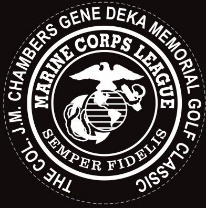 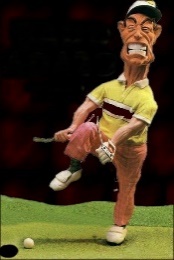 Marine Corps League Golf ClassicSaturday June 15th 9 am shotgunBlack Brook GC Mentor, Ohio18 hole scramble $100@Trophies, prizes, lunch & dinner, skin game is extra & Chinese raffle prizes  A chance to win a car with a Hole in OneSend check or cash and registration or hole sponsorshipMake checks payable to : Gunnys Hall FoundationYour donation is tax deductibleMail to: 8720 Twinbrook Dr. Mentor, Ohio 44066